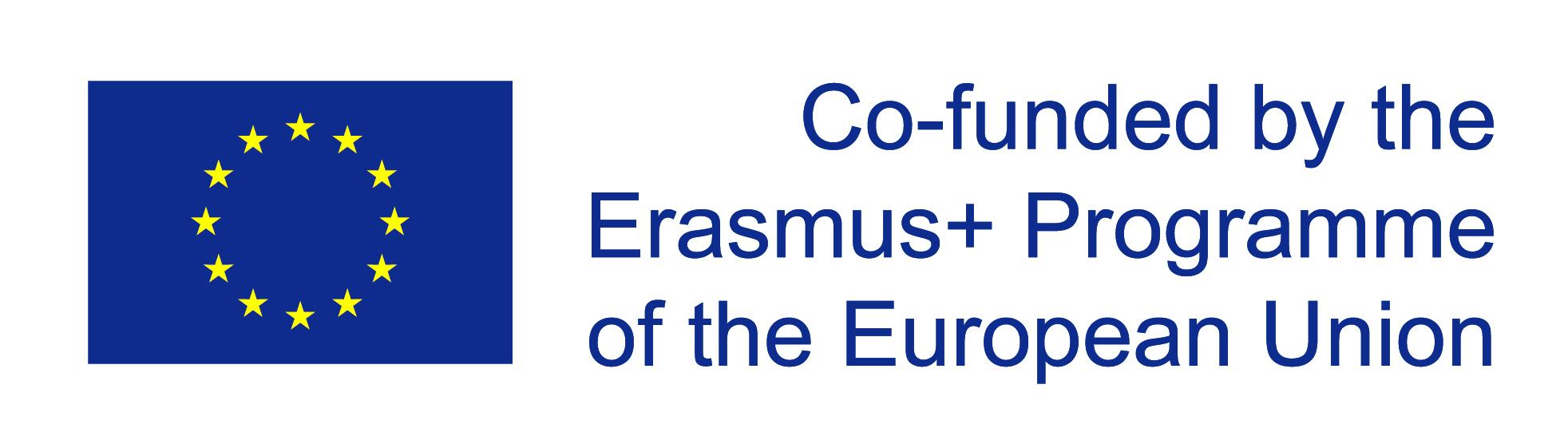 Project title: A panel discussion “Has multiculturalism failed in GB”Main topic(s)Multiculturalism in GBDebatingSubjects includedEnglish, other possible subjects Politics, Social StudiesDuration2 double lessons (180 minutes) Group of students (age, level, …)Grade 11/12 – 16/17 years old – B2/C1Main goal(s) and objectivesStudentsare aware of the different positions on multiculturalism. In the given project they were provided with newspaper article in which the different positions were revealed.know about arguments and examples for a position their group has been assigned to.are able to do research on the different positions.are able to organise their team work according to the set task,are able to evaluate their and the other teams’ project results.ActivitiesStudents are assigned different positions, e.g. for and against the motion “Has multiculturalism failed in GB?”.In groups, they do research on multiculturalism in GB and on the different positions. They are provided with suitable documents and do research on the internet. They carry out research to find arguments and examples to support and enforce their position.They choose a member of their team to represent them on the panel.The panel discussion is held and the audience is allowed to ask the panellists questions.Students evaluate the panel discussion and their own project work.ResourcesDocuments on “multiculturalism in GB”, the internetProject product(s)A panel discussion on “Has multiculturalism failed in GB?”General tipsTell the groups only to appoint their representative after having gathered convincing arguments and examples in their team to make sure that each member of a team contributes to the task.